
             ІНСТРУКЦІЯ З ЕКСПЛУАТАЦІЇПИЛОСОСMVC-1127
- Потужність 800 Вт - Прозорий пилозбірник - Безмішковий контейнер для збору сміття - Знімна ручка-подовжувач - Щітка для підлоги - Зручне зберігання мережевого шнураСторінка 2ІНСТРУКЦІЯ З ЕКСПЛУАТАЦІЇ
Дякуємо Вам за вибір продукції, що випускається під торговою маркою MYSTERY. Ми раді запропонувати Вам вироби, розроблені відповідно високим вимогам до якості і функціональності. Ми впевнені, що Ви будете задоволені придбанням нашої продукції. Перед початком експлуатації приладу уважно прочитайте цей посібник, який містить важливу інформацію, що стосується Вашої безпеки, а також рекомендації по правильному використанню приладу і догляду за ним. Подбайте про збереження цього Посібника, використовуйте його в якості довідкового матеріалу при подальшому використанні приладу.
РЕКОМЕНДАЦІЇ З ТЕХНІКИ БЕЗПЕКИ 1. Переконайтеся в тому, що зазначені на приладі споживанна потужність і напруга живлення відповідають параметрам використованої електромережі. 2. Якщо насадка, телескопічна трубка, шланг або отвір для установки шланга засмітився, негайно вимкніть пилосос від електромережі, видаліть сміття і знову увімкніть пилосос. 3. Завжди відключайте прилад від електромережі після закінчення експлуатації, перед його чищенням, а також якщо він не використовується.4. Забороняється використовувати пилосос без пилозбірника та  фільтра.5. Забороняється використовувати прилад поза приміщеннями. Використовувати тільки в житлових зонах. 6. Ніколи не залишайте пилосос без нагляду. Зберігайте пилосос в недоступному для дітей місці.7. Даний прилад призначений тільки для побутового застосування. Для використання вкомерційних цілях або промислових цілях прилад не призначений.8. Не використовуйте прилад з пошкодженим мережевим шнуром і/або виделкою. Щоб  уникнути  небезпеки ураження електричним струмом пошкоджений шнур і/або виделка повинні бути замінені в авторизованому сервісному центрі. 9. Не прибирайте пилососом воду або інші рідини; ні в якому разі не занурюйте всмоктуючий шланг в воду; регулярно перевіряйте стан шланга. Не використовуйте шланг, якщо він пошкоджений. 10. При відключенні приладу від електромережі не тягніть за шнур живлення, завжди  тримайте за виделку.11. Забороняється користуватися пилососом при прибиранні: - Гострих предметів (голки, канцелярські кнопки, скріпки і т.п.) - Рідин  - Гарячої або остиглої золи, недопалків і т.п.  - Дрібнодисперсного пилу, наприклад, від штукатурки, бетону, борошна або золи. Все це може призвести до серйозних пошкоджень двигуна, які не потрапляють під дію гарантії.12. Поруч з кришкою фільтра забороняється ставити будь-які предмети, що перешкоджають вільному потоку повітря.Сторінка 3ІНСТРУКЦІЯ З ЕКСПЛУАТАЦІЇ13. Не використовуйте пилосос поблизу джерел тепла (наприклад, радіаторів або печей).14. Перевезення та реалізацію приладу здійснюйте в заводському пакуванні, яка захищає його від пошкоджень під час транспортування.15. Запакований прилад можна транспортувати усіма видами закритого транспорту  при температурі не нижче мінус 20°С при захисті його від прямого впливу атмосферних опадів, пилу та від механічних пошкоджень.16. Прилад зібраний з сучасних і безпечних матеріалів. Після закінчення терміну служби, щоб уникнути можливого заподіяння шкоди життю, здоров'ю споживача, його майну або навколишньому середовищу, прилад повинен бути утилізований окремо від побутових відходів відповідно до правил по утилізації відходів в вашому регіоні.ОПИС ПРИЛАДУ1234567891011Сторінка 4ІНСТРУКЦІЯ З ЕКСПЛУАТАЦІЇ
 1. Ручка подовжувальної трубки  2. Місце зберігання шнура живлення 3. Подовжувальна трубка  4. Ручка пилососа  5. Кнопка вмикання/вимикання  6. Кнопка від'єднання пилозбірника  7. Фільтр  8. Пилозбірник  9. Насадка для чищення підлоги/килима 10. Насадка для чищення меблів 11. Насадка для чищення щілинПІДГОТОВКА ПРИЛАДУ ДО РОБОТИ1. Вставте подовжуючу трубку в отвір на задній частині приладу, при правильній установці  прозвучить клацання.                                                                        Малюнок 
Увага! Щоб уникнути небезпеки перед складанням і розбиранням приладу завжди відключайте його від електромережі! Для вилучення подовжуючої трубки з корпусу приладу-натисніть на маленьку металеву кульку збоку задньої частини приладу (див. малюнок) і обережно потягніть трубку на себе.                                                          МалюнокСторінка 5ІНСТРУКЦІЯ З ЕКСПЛУАТАЦІЇ2. Встановіть в отвір на пилозбірнику потрібну Вам насадку:- Насадку для чищення підлоги/килима                                               малюнок- Насадку для чищення щілин, кутів, плінтусів і т.п.                                      малюнок
При використанні даної насадки - рекомендується зняти з приладу подовжуючу трубку. Тримаючись за ручку приладу (а не за ручку, подовжуючої трубки) Вам буде легше направляти насадку в важко доступні місця.-  Насадка для чищення  меблів                                     малюнокСторінка 6ІНСТРУКЦІЯ З ЕКСПЛУАТАЦІЇ
ЕКСПЛУАТАЦІЯ ПРИЛАДУ Підключіть прилад до електромережі та увімкніть його, встановивши кнопку вмикання /вимикання в положення «I» - прилад почне працювати.
Увага! - Щоб уникнути перегріву двигуна пилососа, не використовуйте прилад безупинно більше 15 хвилин і обов'язково робіть перерву не менше 15 хвилин. - Забороняється експлуатувати пилосос без встановленого в нього пилозбірника!- Забороняється використовувати пилосос без встановленого в нього фільтра!Після закінчення експлуатації приладу вимкніть його, встановивши кнопку вмикання/ вимикання в положення «0» і відключіть його від електромережі. Після цього змотайте шнур таким чином, як показано на малюнку.малюнок
ЧИЩЕННЯ І ДОГЛЯД При зниженні сили всмоктування слід видалити сміття з мішка. Для цього: 1. Відключіть прилад від електромережі. 2. Вийміть пилозбірник, натиснувши на кнопку від'єднання пилозбірника.малюнокСторінка 7ІНСТРУКЦІЯ З ЕКСПЛУАТАЦІЇ
3. Вийміть фільтр з пилозбірника. 4. Витрусіть з пилозбірника сміття. 5. Встановіть фільтр в пилозбірник і встановіть пилозбірник назад в пилосос.6. Протріть зовнішню поверхню корпусу пилососа м'якою вологою тканиною.
Увага!Не застосовуйте для чищення приладу абразивні чистячі засоби, металеві мочалки і щітки, а також органічні розчинники.При сильному забрудненні пилозбірника - рекомендується промити його внутрішню частину водою, потім витерти насухо.
ЧИЩЕННЯ ФІЛЬТРА Для того, щоб продовжити термін служби вашого пилососа, рекомендується проводити чистку фільтра регулярно, у міру його забруднення. Для цього:Дістаньте фільтр з пилозбірника, зніміть з фільтра захисну сітку, повернувши її проти годинникової стрілки.Промийте фільтр і захисну сітку чистою теплою водою, потім повністю висушіть їх. Встановіть на фільтр захисну сітку і зафіксуйте її, повернувши сітку за годинниковою стрілкою. Після цього встановіть фільтр в пилозбірник. Увага! Забороняється використовувати будь-які миючі засоби при чищенні фільтра.Сторінка 8ІНСТРУКЦІЯ З ЕКСПЛУАТАЦІЇОСНОВНІ  ТЕХНІЧНІ ХАРАКТЕРИСТИКИМодель:................................................................................................. MVC-1127Номінальна напруга живлення:........................................................... 220-240 В, 50 ГцМаксимальна потужність:.......................................................................800 ВтКлас захисту:...........................................................................................IIСторінка 9ІНСТРУКЦІЯ З ЕКСПЛУАТАЦІЇПримітка:Відповідно до проведеної політики постійного вдосконалення технічних характеристик і дизайну, можливе внесення змін без попереднього повідомлення.Прилад зібраний із сучасних та безпечних матеріалів. Після закінчення терміну служби, для уникнення можливого заподіяння шкоди життю, здоров`ю споживача, його майну або навколишньому середовищу, прилад має бути утилізований окремо від побутових відходів у відповідності з правилами по утилізації відходів у вашому регіоні. Повідомляємо, що вся упаковка даного приладу НЕ призначена  для вторинної упаковки або зберігання в ній ХАРЧОВОЇ ПРОДУКЦІЇ.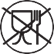 Термін служби – 5 років, за умови, що виріб використовується в суворій відповідності до цієї інструкції з експлуатації.Виробник: МІСТЕРІ ЕЛЕКТРОНІКС ПТЕ ЛІМІТЕДРумс 2006-8, 20/Ф,Ту Чайначем Ексчейндж Скуере, 338 Кінгс Роад, Ноз Пойнт, Гонконг, КитайЗроблено в Китаї